Формы проведения и содержание вступительных испытаний для поступающих на ускоренное обучение по ДПОП «Фортепиано». Требования, предъявляемые к уровню подготовки поступающих по каждому классу. Система и критерии оценок.Форма отбора - прослушивание и собеседование. Цели: определение соответствия уровня подготовки поступающего требованиям к уровню подготовки обучающегося классу (согласно требованиям ФГТ и разработанным, в соответствии с ними, образовательным программам ДШИ №15), указанному в заявлении родителей (законных представителей);определение класса, в котором рекомендовано обучаться поступающему на ДПОП «Фортепиано» в ДШИ №15 по результатам прослушивания и собеседования. Система оценок: Оценки выставляются по 5-балльной системе, дифференцированно по каждому учебному предмету. Поступающие, получившие оценку «2 балла» по одному или двум учебным предметам, получают рекомендацию по поступлению в тот класс ДПОП «Фортепиано» ДШИ №15, уровню требований которого соответствуют полученные результаты приёмных испытаний.  Поступающие, получившие оценку «2 балла» и ниже по трём и более учебным предметам вступительных испытаний, выбывают из конкурса.Содержание вступительных испытаний. Требования, предъявляемые к уровню подготовки поступающих по каждому классу.2 класс3 класс4 класс5 класс6 класс7 класс№ п/пПеречень учебных предметов, по которым будет проводиться вступительное испытаниеФорма проведенияТребованияКритерии оценокВыполнение критериев(качественное и количественное)Специальность и чтение с листапрослушивание1. Исполнить на фортепиано 2 разнохарактерных произведения, уровень трудности которых соответствует требованиям переводного экзамена 1 класса.2. Прочитать с листа любую пьесу из сборника И. Корольковой «Крохе-музыканту».приспособленность к инструменту (посадка, постановка аппарата);знание текста;владение основными навыками игры;понимание характера исполняемой музыки.от 100 до 75 % - 5 (отлично)от 75 до 50 % - 4 (хорошо)от 50 до 25 % - 3 (удовлетворительно)от 25 до 0 % 2 (неудовлетворительно)0% - 1 (учащийся отказывается от выполнения предложенных творческих заданий)Сольфеджиопрослушивание1. Чтение с листа мелодии с дирижированием, включающей в себя движение вверх и вниз, поступенные ходы, скачки на тонику. Ритмические длительности: четвертные, восьмые, половинная, половинная с точкой, их сочетания в размерах 2/4, 3/4.2. Вокально-интонационные упражнения в ладу: пение мажорных гамм (До, Ре, Соль, Фа) вверх и вниз, отдельных тетрахордов, тонического трезвучия.3. Повторение ритмического рисунка (простукивание, проговаривание на слоги), исполнение ритмического рисунка по записи, узнавание мелодии по ритмическому рисунку.интонационная чистота исполнения;ритмическая точность;правильность дирижирования;знание теории;точность определения на слух различных элементов музыкального языка;темп ответа.от 100 до 75 % - 5 (отлично)от 75 до 50 % - 4 (хорошо)от 50 до 25 % - 3 (удовлетворительно)от 25 до 0 % 2 (неудовлетворительно)0% - 1 (учащийся отказывается от выполнения предложенных творческих заданий)Слушание музыкисобеседование1. Иметь первоначальные знания и представления о некоторых музыкальных явлениях: звук и его характеристика, метр, фактура, кантилена, речитатив, скерцо, соло, тутти, кульминация, диссонанс, консонанс, основные типы интонаций, некоторые танцевальные жанры, инструменты симфонического оркестра.2. Музыкально-слуховое осознание средств выразительности в незнакомых произведениях с ярким программным содержанием (сочинения Э. Грига, К. Сен-Санса, детские альбомы П.И. Чайковского, Р. Шумана, И.С. Баха, С.С. Прокофьева, Г.В. Свиридова, Р.К. Щедрина, В.А. Гаврилина).правильность ответа;полнота ответа;знание теории;умение на слух воспринять элементы музыкальной речи, интонации;умение передавать свое впечатление от музыки в словесной характеристике;умение воспроизвести в жестах, пластике, графике, в песенках-моделях ярких деталей музыкальной речи.от 100 до 75 % - 5 (отлично)от 75 до 50 % - 4 (хорошо)от 50 до 25 % - 3 (удовлетворительно)от 25 до 0 % 2 (неудовлетворительно)0% - 1 (учащийся отказывается от выполнения предложенных творческих заданий)Хоровой класспрослушиваниеСпеть 2 разнохарактерные несложные песенки.чистота интонации; ритмическая точность исполнения; знание текста;музыкальность и артистизм исполнения.от 100 до 75 % - 5 (отлично)от 75 до 50 % - 4 (хорошо)от 50 до 25 % - 3 (удовлетворительно)от 25 до 0 % 2 (неудовлетворительно)0% - 1 (учащийся отказывается от выполнения предложенных творческих заданий)№ п/пПеречень учебных предметов, по которым будет проводиться вступительное испытаниеФорма проведенияТребованияКритерии оценокВыполнение критериев(качественное и количественное)Специальность и чтение с листапрослушивание1. Исполнить на фортепиано 2 разнохарактерных произведения, уровень трудности которых соответствует требованиям переводного экзамена 2 класса.2. Прочитать с листа 1 пьесу (уровень трудности - 1  класс).знание текста;уровень технического развития;отражение стилевых особенностей; выразительность и музыкальность исполнения;целостность охвата произведений. от 100 до 75 % - 5 (отлично)от 75 до 50 % - 4 (хорошо)от 50 до 25 % - 3 (удовлетворительно)от 25 до 0 % 2 (неудовлетворительно)0% - 1 (учащийся отказывается от выполнения предложенных творческих заданий)Сольфеджиопрослушивание1. Сольфеджирование одноголосных музыкальных примеров, включающих прорабатываемые мелодические и ритмические обороты, в пройденных тональностях, в размерах 2/4, 3/4, 4/4.2. Пение гамм до 2х знаков в ключе. Пение трех видов минора. Пение отдельных ступеней, мелодических оборотов.3. Повторение записанного ритмического рисунка на слоги, с простукиванием в размерах 2/4, 3/4, 4/4, с затактом.  Дирижирование. 4. Определение на слух лада (мажор и минор трех видов), интервалов в ладу и от звука, мажорного, минорного трезвучия в мелодическом и гармоническом звучании.интонационная чистота исполнения;ритмическая точность;правильность дирижирования;знание теории;точность определения на слух различных элементов музыкального языка;темп ответа.от 100 до 75 % - 5 (отлично)от 75 до 50 % - 4 (хорошо)от 50 до 25 % - 3 (удовлетворительно)от 25 до 0 % 2 (неудовлетворительно)0% - 1 (учащийся отказывается от выполнения предложенных творческих заданий)Слушание музыкисобеседование1. Иметь первоначальные знания и музыкально-слуховые представления: выразительные свойства звуковой ткани, средства создания музыкального образа; способы развития музыкальной темы (повтор, контраст); исходные типы интонаций (первичные жанры); кульминация в процессе развития интонаций.2. Осознавать особенности развития музыкальной фабулы и интонаций в музыке, связанной с театрально-сценическими жанрами и в произведениях с ярким программным содержанием: - умение охарактеризовать некоторые стороны образного содержания и развития музыкальных интонации;- умение работать с графическими моделями, отражающими детали музыкального развития в незнакомых произведениях, избранных с учетом возрастных и личностных возможностей учащихся.правильность ответа;полнота ответа;знание теории;умение на слух воспринять элементы музыкальной речи, интонации;умение передавать свое впечатление от музыки в словесной характеристике;умение воспроизвести в жестах, пластике, графике, в песенках-моделях ярких деталей музыкальной речи. от 100 до 75 % - 5 (отлично)от 75 до 50 % - 4 (хорошо)от 50 до 25 % - 3 (удовлетворительно)от 25 до 0 % 2 (неудовлетворительно)0% - 1 (учащийся отказывается от выполнения предложенных творческих заданий)Хоровой класспрослушивание1. Спеть 2 разнохарактерных несложных произведения.2. Прохлопать (повторить) несложный ритмический рисунок.3. Определить на слух ноты в интервале квинты первой октавы: до-соль.чистота интонации; ритмическая точность исполнения; знание текста;точность определения нот на слух;музыкальность и артистизм исполнения.от 100 до 75 % - 5 (отлично)от 75 до 50 % - 4 (хорошо)от 50 до 25 % - 3 (удовлетворительно)от 25 до 0 % 2 (неудовлетворительно)0% - 1 (учащийся отказывается от выполнения предложенных творческих заданий)№ п/пПеречень учебных предметов, по которым будет проводиться вступительное испытаниеФорма проведенияТребованияКритерии оценокВыполнение критериев(качественное и количественное)Специальность и чтение с листапрослушивание1. Исполнить на фортепиано 2 разнохарактерных произведения, уровень трудности которых соответствует требованиям переводного экзамена 3 класса.2. Прочитать с листа 1 пьесу (уровень трудности - 2  класс).знание текста;уровень технического развития; метроритмическая устойчивость;отражение стилевых особенностей; выразительность и музыкальность исполнения;целостность охвата произведений. от 100 до 75 % - 5 (отлично)от 75 до 50 % - 4 (хорошо)от 50 до 25 % - 3 (удовлетворительно)от 25 до 0 % 2 (неудовлетворительно)Сольфеджиопрослушивание1. Сольфеджирование одноголосных музыкальных примеров, включающих прорабатываемые мелодические и ритмические обороты, в пройденных тональностях, в размерах 2/4, 3/4, 4/4.2. Пение гамм до 3х знаков в ключе. Пение трех видов минора. Пение отдельных ступеней, мелодических оборотов. Пение пройденных интервалов в тональности и от звука.3. Повторение записанного ритмического рисунка на слоги, с простукиванием в размерах 2/4, 3/4, 4/4, с затактом. Ритмические упражнения с ритмом: , .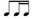 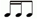 4. Определение на слух лада (мажор и минор трех видов), интервалов в ладу и от звука,      трезвучий главных ступеней, мажорного и минорного трезвучий с обращениями вне лада, увеличенного и уменьшенного трезвучий от звука.интонационная чистота исполнения;ритмическая точность;правильность дирижирования;знание теории;точность определения на слух различных элементов музыкального языка;темп ответа.от 100 до 75 % - 5 (отлично)от 75 до 50 % - 4 (хорошо)от 50 до 25 % - 3 (удовлетворительно)от 25 до 0 % 2 (неудовлетворительно)0% - 1 (учащийся отказывается от выполнения предложенных творческих заданий)Слушание музыкисобеседование1. Иметь первоначальные знания и музыкально-слуховые представления о музыкальных жанрах, простых формах и способах интонационно-тематического развития, инструментах симфонического оркестра, об исполнительских коллективах.2. Уметь передавать свое впечатление в словесной характеристике с опорой на элементы музыкальной речи и средства выразительности.3. Уметь работать с графической моделью музыкального произведения, отражающей детали музыкальной ткани и развития интонаций.4. Музыкально-слуховое осознание и характеристика жанра и формы в произведениях разных стилей (музыка А. Вивальди, И.С. Баха, К.В. Глюка, Ж.Б. Рамо, Г.Ф. Генделя, Д. Скарлатти, Дж. Россини, В.А. Моцарта, Э. Грига, К. Дебюсси, Н.А. Римский-Корсакова, П.И. Чайковского, А.П. Бородина, А.К. Лядова, С.С. Прокофьева, Б. Бриттена).правильность ответа;полнота ответа;знание теории;умение на слух воспринять элементы музыкальной речи, интонации, формы, жанра;умение передавать свое впечатление от музыки в словесной характеристике;умение воспроизвести в жестах, пластике, графике, в песенках-моделях ярких деталей музыкальной речи. от 100 до 75 % - 5 (отлично)от 75 до 50 % - 4 (хорошо)от 50 до 25 % - 3 (удовлетворительно)от 25 до 0 % 2 (неудовлетворительно)0% - 1 (учащийся отказывается от выполнения предложенных творческих заданий)Хоровой класспрослушивание1. Спеть 2 разнохарактерных несложных произведения.2. Прохлопать (повторить) несложный ритмический рисунок.3. Определить на слух ноты в интервале квинты первой октавы: до-соль.чистота интонации; ритмическая точность исполнения; знание текста;точность определения нот на слух;музыкальность и артистизм исполнения.от 100 до 75 % - 5 (отлично)от 75 до 50 % - 4 (хорошо)от 50 до 25 % - 3 (удовлетворительно)от 25 до 0 % 2 (неудовлетворительно)0% - 1 (учащийся отказывается от выполнения предложенных творческих заданий)№ п/пПеречень учебных предметов, по которым будет проводиться вступительное испытаниеФорма проведенияТребованияКритерии оценокВыполнение критериев(качественное и количественное)Специальность и чтение с листапрослушивание1. Исполнить на фортепиано 2 разнохарактерных произведения, уровень трудности которых соответствует требованиям переводного экзамена 4 класса.2. Прочитать с листа 1 пьесу (уровень трудности - 3  класс).знание текста;уровень технического развития; владение основными пианистическими приемами;качество слухового контроля;грамотность педализации;осмысленность и выразительность исполнения;метроритмическая устойчивость;отражение стилевых особенностей; музыкальность исполнения;целостность охвата произведений.от 100 до 75 % - 5 (отлично)от 75 до 50 % - 4 (хорошо)от 50 до 25 % - 3 (удовлетворительно)от 25 до 0 % 2 (неудовлетворительно)0% - 1 (учащийся отказывается от выполнения предложенных творческих заданий)АнсамбльпрослушиваниеИсполнить на фортепиано первую или вторую партию ансамбля, уровень трудности которого соответствует требованиям к зачету 4 класса.добросовестное и корректное воспроизведение авторского текста;ритмическая согласованность и устойчивость исполнения;динамическое равновесие;понимание функции своей партии.от 100 до 75 % - 5 (отлично)от 75 до 50 % - 4 (хорошо)от 50 до 25 % - 3 (удовлетворительно)от 25 до 0 % 2 (неудовлетворительно)0% - 1 (учащийся отказывается от выполнения предложенных творческих заданий)Сольфеджиопрослушивание1. Сольфеджирование одноголосных музыкальных примеров, включающих прорабатываемые мелодические и ритмические обороты, в пройденных тональностях, в размерах 2/4, 3/4, 4/4.2. Пение гамм до 4х знаков в ключе. Пение трех видов минора. Пение отдельных ступеней, мелодических оборотов. Пение пройденных интервалов в тональности и от звука, тритонов. Пение аккордовых последовательностей (4-5 аккордов) мелодически.3. Повторение записанного ритмического рисунка на слоги, с простукиванием в размерах 2/4, 3/4, 4/4, с затактом.      Ритмические упражнения с пунктирным ритмом.4. Определение на слух лада (мажор и минор трех видов), интервалов в ладу и от звука, тритонов, трезвучий главных ступеней, мажорного и минорного трезвучий с обращениями вне лада, увеличенного и уменьшенного трезвучий от звука. Определение последовательности аккордов в пройденных тональностях (до 5 аккордов).интонационная чистота исполнения;ритмическая точность;правильность дирижирования;точность определения на слух различных элементов музыкального языка;знание теории;темп ответа.от 100 до 75 % - 5 (отлично)от 75 до 50 % - 4 (хорошо)от 50 до 25 % - 3 (удовлетворительно)от 25 до 0 % 2 (неудовлетворительно)0% - 1 (учащийся отказывается от выполнения предложенных творческих заданий)Слушание музыкисобеседование1. Иметь первоначальные знания и музыкально-слуховые представления: об исполнительских коллективах; о музыкальных жанрах; о строении простых музыкальных форм и способах интонационно-тематического развития.2. Уметь работать с графической моделью музыкального произведения, отражающей детали музыкальной ткани и развития интонаций.3. Музыкально-слуховое осознание и характеристика жанра и формы в произведениях разных стилей (музыка А. Вивальди, И.С. Баха, К.В. Глюка, Ж.Б. Рамо, Г.Ф. Генделя, Д. Скарлатти, Дж. Россини, В.А. Моцарта, Э. Грига, К. Дебюсси, Н.А. Римский-Корсакова, П.И. Чайковского, А.П. Бородина, А.К. Лядова, С.С. Прокофьева, Б. Бриттена).правильность ответа;полнота ответа;знание теории;умение на слух воспринять элементы музыкальной речи, интонации, формы, жанра, стиля;умение передавать свое впечатление от музыки в словесной характеристике;умение воспроизвести в жестах, пластике, графике, в песенках-моделях ярких деталей музыкальной речи. от 100 до 75 % - 5 (отлично)от 75 до 50 % - 4 (хорошо)от 50 до 25 % - 3 (удовлетворительно)от 25 до 0 % 2 (неудовлетворительно)0% - 1 (учащийся отказывается от выполнения предложенных творческих заданий)Музыкальная литературасобеседование1. Иметь первичные знания о роли и значении музыкального искусства в системе культуры, духовно-нравственном развитии человека.2. Знать особенности национальных традиций, фольклорных истоков музыки.3. Знать, в соответствии с программными требованиями 4 класса, музыкальных произведений зарубежных и отечественных композиторов различных исторических периодов, стилей, жанров и форм (от эпохи барокко до современности).правильность ответа;полнота ответа;знание исторических фактов;умение определить на слух тематический материал пройденных сочинений;умение ориентироваться в определенных эпохах (историческом контексте, других видах искусства).от 100 до 75 % - 5 (отлично)от 75 до 50 % - 4 (хорошо)от 50 до 25 % - 3 (удовлетворительно)от 25 до 0 % 2 (неудовлетворительно)0% - 1 (учащийся отказывается от выполнения предложенных творческих заданий)Хоровой класспрослушивание1. Спеть 2 разнохарактерных несложных произведения (рекомендуется: романс, несложная ария)2. Прохлопать (повторить) несложный ритмический рисунок.3. Определить на слух ноты в диапазоне от до1-до2.чистота интонации; ритмическая точность исполнения; знание текста;точность определения нот на слух;музыкальность и артистизм исполнения.от 100 до 75 % - 5 (отлично)от 75 до 50 % - 4 (хорошо)от 50 до 25 % - 3 (удовлетворительно)от 25 до 0 % 2 (неудовлетворительно)0% - 1 (учащийся отказывается от выполнения предложенных творческих заданий)№ п/пПеречень учебных предметов, по которым будет проводиться вступительное испытаниеФорма проведенияТребованияКритерии оценокВыполнение критериев(качественное и количественное)Специальность и чтение с листапрослушивание1. Исполнить на фортепиано 2 разнохарактерных произведения, уровень трудности которых соответствует требованиям переводного экзамена 5 класса.2. Прочитать с листа 1 пьесу (уровень трудности - 4  класс).знание текста;уровень технического развития; владение основными пианистическими приемами;качество слухового контроля;грамотность педализации;осмысленность и выразительность исполнения;метроритмическая устойчивость;отражение стилевых особенностей; музыкальность исполнения;целостность охвата произведений;сценическая выдержка.от 100 до 75 % - 5 (отлично)от 75 до 50 % - 4 (хорошо)от 50 до 25 % - 3 (удовлетворительно)от 25 до 0 % 2 (неудовлетворительно)0% - 1 (учащийся отказывается от выполнения предложенных творческих заданий)АнсамбльпрослушиваниеИсполнить на фортепиано первую или вторую партию ансамбля, уровень трудности которого соответствует требованиям к зачету 5 класса.добросовестное и корректное воспроизведение авторского текста;интерпретация и соответствие стилю произведения;соотнесённость (баланс) партий;ритмическая согласованность и устойчивость исполнения;чистота педализации;решение тембровых и регистровых задач;правильное понимание функции своей партии.от 100 до 75 % - 5 (отлично)от 75 до 50 % - 4 (хорошо)от 50 до 25 % - 3 (удовлетворительно)от 25 до 0 % 2 (неудовлетворительно)   0 % - 1 (учащийся отказывается от выполнения предложенных творческих заданий)Сольфеджиопрослушивание1. Сольфеджирование одноголосных музыкальных примеров, включающих прорабатываемые мелодические и ритмические обороты, в пройденных тональностях, в размерах 2/4, 3/4, 4/4.2. Пение гамм до 5 знаков в ключе. Пение трех видов минора. Пение отдельных ступеней, мелодических оборотов. Пение пройденных интервалов в тональности и от звука, тритонов, Д7 с обращением и разрешением. Пение аккордовых последовательностей (4-5 аккордов) мелодически.3. Повторение записанного ритмического рисунка с простукиванием в размерах 2/4, 3/4, 4/4, 3/8, 6/8, с затактом.      Ритмические упражнения с пунктирным ритмом.4. Определение на слух лада (мажор и минор трех видов), интервалов в ладу и от звука, тритонов, трезвучий главных ступеней, мажорного и минорного трезвучий с обращениями вне лада, увеличенного и уменьшенного трезвучий от звука. Определение Д7 с обращением и разрешением в последовательности аккордов в пройденных тональностях (до 5 аккордов).интонационная чистота исполнения;ритмическая точность;правильность дирижирования;знание теории;точность определения на слух различных элементов музыкального языка;темп ответа.от 100 до 75 % - 5 (отлично)от 75 до 50 % - 4 (хорошо)от 50 до 25 % - 3 (удовлетворительно)от 25 до 0 % 2 (неудовлетворительно)   0 % - 1 (учащийся отказывается от выполнения предложенных творческих заданий)Слушание музыкисобеседование1. Иметь первоначальные знания и музыкально-слуховые представления: об исполнительских коллективах; о музыкальных жанрах; о строении простых музыкальных форм и способах интонационно-тематического развития.2. Уметь работать с графической моделью музыкального произведения, отражающей детали музыкальной ткани и развития интонаций.3. Музыкально-слуховое осознание и характеристика жанра и формы в произведениях разных стилей (музыка А. Вивальди, И.С. Баха, К.В. Глюка, Ж.Б. Рамо, Г.Ф. Генделя, Д. Скарлатти, Дж. Россини, В.А. Моцарта, Э. Грига, К. Дебюсси, Н.А. Римский-Корсакова, П.И. Чайковского, А.П. Бородина, А.К. Лядова, С.С. Прокофьева, Б. Бриттена).правильность ответа;полнота ответа;знание теории;умение на слух воспринять элементы музыкальной речи, интонации, формы, жанра, стиля;умение передавать свое впечатление от музыки в словесной характеристике;умение воспроизвести в жестах, пластике, графике, в песенках-моделях ярких деталей музыкальной речи. от 100 до 75 % - 5 (отлично)от 75 до 50 % - 4 (хорошо)от 50 до 25 % - 3 (удовлетворительно)от 25 до 0 % 2 (неудовлетворительно)   0 % - 1 (учащийся отказывается от выполнения предложенных творческих заданий)Музыкальная литературасобеседование1. Уметь выполнить теоретический анализ музыкального произведения (форма, стилевые особенности, жанровые черты, фактурные, метроритмические, ладовые особенности).2. Знать основные исторические периоды развития зарубежного и отечественного музыкального искусства во взаимосвязи с другими видами искусств (изобразительного, театрального, киноискусства, литературы), основные стилистические направления, жанры.3. Знать творческие биографии зарубежных и отечественных композиторов согласно программным требованиям.4. Уметь определить на слух тематический материал пройденных произведений.правильность ответа;полнота ответа;знание исторических фактов;умение определить на слух тематический материал пройденных сочинений;умение ориентироваться в определенных эпохах (историческом контексте, других видах искусства).от 100 до 75 % - 5 (отлично)от 75 до 50 % - 4 (хорошо)от 50 до 25 % - 3 (удовлетворительно)от 25 до 0 % 2 (неудовлетворительно)   0 % - 1 (учащийся отказывается от выполнения предложенных творческих заданий)Хоровой класспрослушивание1. Спеть 2 разнохарактерных произведения (рекомендации - романс, несложная ария, не дублирующий аккомпанемент).2. Прохлопать (повторить) заданный ритмический рисунок.3 Определить на слух ноты в пределах первой октавы.4. Чтение с листа несложной хоровой партии.чистота интонации; ритмическая точность исполнения; знание текста;точность определения нот на слух;музыкальность и артистизм исполнения.от 100 до 75 % - 5 (отлично)от 75 до 50 % - 4 (хорошо)от 50 до 25 % - 3 (удовлетворительно)от 25 до 0 % 2 (неудовлетворительно)   0 % - 1 (учащийся отказывается от выполнения предложенных творческих заданий)№ п/пПеречень учебных предметов, по которым будет проводиться вступительное испытаниеФорма проведенияТребованияКритерии оценокВыполнение критериев(качественное и количественное)Специальность и чтение с листапрослушивание1. Исполнить на фортепиано 2 разнохарактерных произведения, уровень трудности которых соответствует требованиям переводного экзамена 6 класса.2. Прочитать с листа 1 пьесу (уровень трудности - 5  класс).знание текста;уровень технического развития; владение основными пианистическими приемами;качество слухового контроля;грамотность педализации;осмысленность и выразительность исполнения;метроритмическая устойчивость;отражение стилевых особенностей; музыкальность исполнения;целостность охвата произведений;культура звукоизвлечения;сценическая выдержка.от 100 до 75 % - 5 (отлично)от 75 до 50 % - 4 (хорошо)от 50 до 25 % - 3 (удовлетворительно)от 25 до 0 % 2 (неудовлетворительно)0% - 1 (учащийся отказывается от выполнения предложенных творческих заданий)АнсамбльпрослушиваниеИсполнить на фортепиано первую или вторую партию ансамбля, уровень трудности которого соответствует требованиям к зачету 6 класса.добросовестное и корректное воспроизведение авторского текста;ритмическая согласованность и устойчивость исполнения;динамическое равновесие;чистота педализации;правильное понимание функции своей партии;уровень владения исполнительской техникой, навыками звукоизвлечения;убедительность трактовки исполнения музыкальных произведений.от 100 до 75 % - 5 (отлично)от 75 до 50 % - 4 (хорошо)от 50 до 25 % - 3 (удовлетворительно)от 25 до 0 % 2 (неудовлетворительно)  0% - 1 (учащийся отказывается от выполнения предложенных творческих заданий)Сольфеджиопрослушивание1. Сольфеджирование одноголосных музыкальных примеров, включающих прорабатываемые мелодические и ритмические обороты, в пройденных тональностях, в размерах 2/4, 3/4, 4/4   с элементами хроматизма, модуляциями.2. Пение гамм до 6 знаков в ключе, пентатоники, мелодических оборотов с использованием альтерированных ступеней. Пение пройденных интервалов в тональности и от звука, тритонов, Д7 с обращением и разрешением. Пение аккордовых последовательностей (4-5 аккордов) мелодически.3. Повторение записанного ритмического рисунка с простукиванием в размерах 2/4, 3/4, 4/4, 3/8, 6/8, с затактом.      Ритмические упражнения с пунктирным ритмом.4. Определение на слух лада (мажор и минор трех видов), интервалов в ладу и от звука, тритонов, мажорного и минорного трезвучий с обращениями вне лада, увеличенного и уменьшенного трезвучий от звука. Определение Д7 с обращением и разрешением, септаккордов VII ступени в последовательности аккордов в пройденных тональностях (до 5 аккордов).интонационная чистота исполнения;ритмическая точность;правильность дирижирования;знание теории;точность определения на слух различных элементов музыкального языка;темп ответа.от 100 до 75 % - 5 (отлично)от 75 до 50 % - 4 (хорошо)от 50 до 25 % - 3 (удовлетворительно)от 25 до 0 % 2 (неудовлетворительно)  0% - 1 (учащийся отказывается от выполнения предложенных творческих заданий)Слушание музыкисобеседование1. Иметь первоначальные знания и музыкально-слуховые представления: об исполнительских коллективах; о музыкальных жанрах; о строении простых музыкальных форм и способах интонационно-тематического развития.2. Уметь работать с графической моделью музыкального произведения, отражающей детали музыкальной ткани и развития интонаций.3. Музыкально-слуховое осознание и характеристика жанра и формы в произведениях разных стилей (музыка А. Вивальди, И.С. Баха, К.В. Глюка, Ж.Б. Рамо, Г.Ф. Генделя, Д. Скарлатти, Дж. Россини, В.А. Моцарта, Э. Грига, К. Дебюсси, Н.А. Римский-Корсакова, П.И. Чайковского, А.П. Бородина, А.К. Лядова, С.С. Прокофьева, Б. Бриттена).правильность ответа;полнота ответа;знание теории;умение на слух воспринять элементы музыкальной речи, интонации, формы, жанра, стиля;умение передавать свое впечатление от музыки в словесной характеристике;умение воспроизвести в жестах, пластике, графике, в песенках-моделях ярких деталей музыкальной речи. от 100 до 75 % - 5 (отлично)от 75 до 50 % - 4 (хорошо)от 50 до 25 % - 3 (удовлетворительно)от 25 до 0 % 2 (неудовлетворительно)  0% - 1 (учащийся отказывается от выполнения предложенных творческих заданий)Музыкальная литературасобеседование1. Уметь выполнить теоретический анализ музыкального произведения (форма, стилевые особенности, жанровые черты, фактурные, метроритмические, ладовые особенности).2. Знать основные исторические периоды развития зарубежного и отечественного музыкального искусства во взаимосвязи с другими видами искусств (изобразительного, театрального, киноискусства, литературы), основные стилистические направления, жанры.3. Знать творческие биографии зарубежных и отечественных композиторов согласно программным требованиям.4. Уметь определить на слух тематический материал пройденных произведений.5. Иметь навыки по восприятию музыкального произведения, уметь выражать к нему свое отношение, обнаруживать ассоциативные связи с другими видами искусства.правильность ответа;полнота ответа;знание исторических фактов;умение определить на слух тематический материал пройденных сочинений;наличие интереса к музыкальному искусству и музыкальной деятельности;умение ориентироваться в определенных эпохах (историческом контексте, других видах искусства).от 100 до 75 % - 5 (отлично)от 75 до 50 % - 4 (хорошо)от 50 до 25 % - 3 (удовлетворительно)от 25 до 0 % 2 (неудовлетворительно)  0% - 1 (учащийся отказывается от выполнения предложенных творческих заданий)Хоровой класспрослушивание1. Спеть 2 разнохарактерных произведения (рекомендации - романс, несложная ария, не дублирующий аккомпанемент).2. Прохлопать (повторить) заданный ритмический рисунок.3 Определить на слух ноты в пределах первой октавы.4. Чтение с листа несложной хоровой партии.чистота интонации; ритмическая точность исполнения; знание текста;точность определения нот на слух;музыкальность и артистизм исполнения.от 100 до 75 % - 5 (отлично)от 75 до 50 % - 4 (хорошо)от 50 до 25 % - 3 (удовлетворительно)от 25 до 0 % 2 (неудовлетворительно)  0% - 1 (учащийся отказывается от выполнения предложенных творческих заданий)